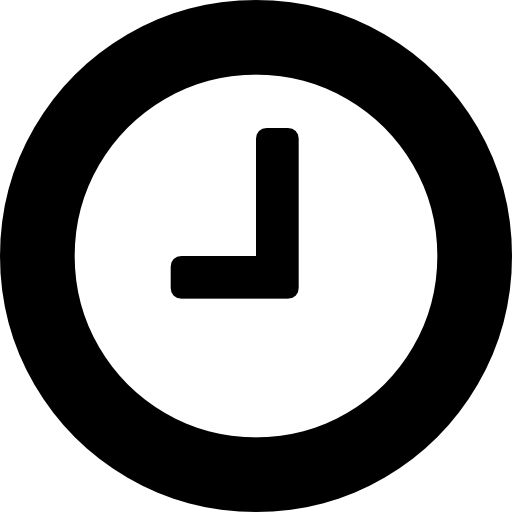 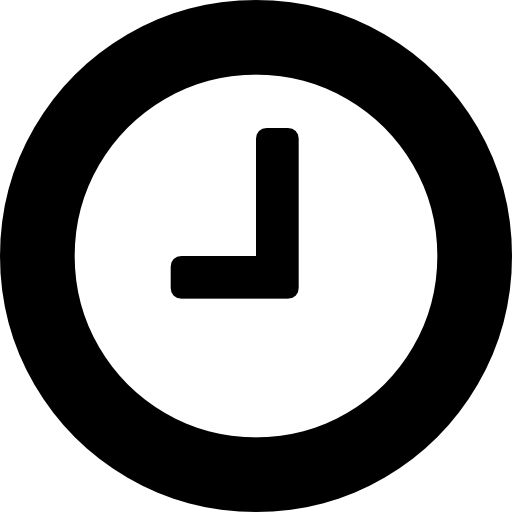 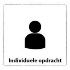 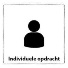 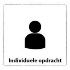 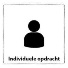  Bijlage Werkblad Biologisch/gangbaar		Namen:Beschrijf de geurHoe zou je de smaak omschrijven zodra de melk in je mond komt?Beschrijf de nasmaakMaak een keuze welke van de 2 biologische is en welke gangbaarWoorden die je kunt gebruiken om de melk te beschrijven zijn: Zoet, vettig, romig, waterig, flauw, sterk, plakkerig, stroperig, zuur.Conclusie. Is er een verschil te proeven tussen hetzelfde product gangbaar en biologisch?Wat zou nog een andere reden kunnen zijn om biologische producten te kopen?Lever dit werkblad ingevuld in bij de docent.Dit heb je nodig:enkele bakjes of bekerseen aantal producten zowel biologisch als gangbaarwatereen peneen schone doekDit leer je:Het verschil proeven tussen dezelfde producten die biologisch en gangbaar zijn geproduceerd.Dit ga je doen: (aan de slag)Je werkt in groepjes van 2.Neem voor ieder product 2 papieren bekers (het aantal producten krijg je van je docent)Schrijf op de 2 bekers de naam van het product. (bijv. op beide bekers: karnemelk)Zet op de ene beker een B (van biologisch) en op de andere een G (van gangbaar) achter de productnaam (bijvoorbeeld: Karnemelk B en Karnemelk G)Doe in de beker met de B het biologische product en in de beker met de G het gangbare product.Herhaal dit voor alle productenSchenk in een bekertje wat water.Blinddoek je partner, zorg dat deze echt niet kan zien.Geef van een product eerst de ene beker en daarna de andere aan je partner. Vertel hierbij wel welk product het is maar niet welke beker biologisch is en welke gangbaarProef en ruik het product goed, vertel wat je ervan vindt en gaaf aan welke van de 2 biologisch is.Vul voor je partner bij elke proeftest de resultaten op.Spoel je mond met water voordat je het volgende gaat proeven.Ruim de bekers aan het eind op.Dit ga je doen: (aan de slag)Je werkt in groepjes van 2.Neem voor ieder product 2 papieren bekers (het aantal producten krijg je van je docent)Schrijf op de 2 bekers de naam van het product. (bijv. op beide bekers: karnemelk)Zet op de ene beker een B (van biologisch) en op de andere een G (van gangbaar) achter de productnaam (bijvoorbeeld: Karnemelk B en Karnemelk G)Doe in de beker met de B het biologische product en in de beker met de G het gangbare product.Herhaal dit voor alle productenSchenk in een bekertje wat water.Blinddoek je partner, zorg dat deze echt niet kan zien.Geef van een product eerst de ene beker en daarna de andere aan je partner. Vertel hierbij wel welk product het is maar niet welke beker biologisch is en welke gangbaarProef en ruik het product goed, vertel wat je ervan vindt en gaaf aan welke van de 2 biologisch is.Vul voor je partner bij elke proeftest de resultaten op.Spoel je mond met water voordat je het volgende gaat proeven.Ruim de bekers aan het eind op.Dit ga je doen: (aan de slag)Je werkt in groepjes van 2.Neem voor ieder product 2 papieren bekers (het aantal producten krijg je van je docent)Schrijf op de 2 bekers de naam van het product. (bijv. op beide bekers: karnemelk)Zet op de ene beker een B (van biologisch) en op de andere een G (van gangbaar) achter de productnaam (bijvoorbeeld: Karnemelk B en Karnemelk G)Doe in de beker met de B het biologische product en in de beker met de G het gangbare product.Herhaal dit voor alle productenSchenk in een bekertje wat water.Blinddoek je partner, zorg dat deze echt niet kan zien.Geef van een product eerst de ene beker en daarna de andere aan je partner. Vertel hierbij wel welk product het is maar niet welke beker biologisch is en welke gangbaarProef en ruik het product goed, vertel wat je ervan vindt en gaaf aan welke van de 2 biologisch is.Vul voor je partner bij elke proeftest de resultaten op.Spoel je mond met water voordat je het volgende gaat proeven.Ruim de bekers aan het eind op.Dit lever je in:Het ingevulde werkblad bij de docent.Soort productGeurSmaakGoed geradenHalfvolle melk biologischHalfvolle melk gangbaarKarnemelk biologischKarnemelk gangbaarYoghurt biologischYoghurt gangbaar